Protocolo de Madrid relativo al Registro Internacional de Marcas Modificación de los importes de la tasa individual:  NoruegaDe conformidad con la Regla 35.2)d) del Reglamento Común del Arreglo y del Protocolo de Madrid, el Director General de la Organización Mundial de la Propiedad Intelectual (OMPI) ha establecido los siguientes nuevos importes, en francos suizos, de la tasa individual pagadera respecto de Noruega cuando es designado en una solicitud internacional, en el marco de una designación posterior a un registro internacional, o en caso de renovación de un registro internacional en el cual se haya designado a Noruega: Esta modificación entrará en vigor el 6 de junio de 2015.  Por tanto, estos importes se abonarán cuando Noruegaa) 	sea designado en una solicitud internacional que se haya recibido, o que se estimese ha recibido, en virtud de la Regla 11.1)c) por la Oficina de origen en dicha fecha o conposterioridad;  ob) 	sea objeto de una designación posterior recibida por la Oficina de la ParteContratante del titular en dicha fecha o con posterioridad, o sea presentada directamente a laOficina Internacional de la OMPI en dicha fecha o con posterioridad;  oc) 	haya sido designado en un registro internacional que se haya renovado en dichafecha o con posterioridad.6 de mayo de 2015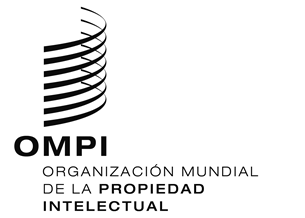 AVISO N.º 12/2015AVISO N.º 12/2015AVISO N.º 12/2015ASUNTOSASUNTOSImportes(en francos suizos)Solicitud odesignaciónposterior –  por tres clases de productos o servicios278Solicitud odesignaciónposterior –  por cada clase adicional 78Solicitud odesignaciónposterior Cuando se trate de una marca colectiva:Solicitud odesignaciónposterior –  por tres clases de productos o servicios278Solicitud odesignaciónposterior –  por cada clase adicional 78Renovación–  por tres clases de productos o servicios314Renovación–  por cada clase adicional121RenovaciónCuando se trate de una marca colectiva:Renovación–  por tres clases de productos o servicios–  por cada clase adicional314121